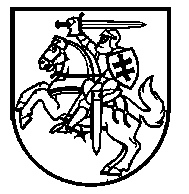 Lietuvos Respublikos VyriausybėnutarimasDĖL LIETUVOS RESPUBLIKOS VYRIAUSYBĖS 2002 M. GRUODŽIO 11 D. NUTARIMO NR. 1950 „DĖL KELIŲ EISMO TAISYKLIŲ PATVIRTINIMO“ PAKEITIMO2020 m. birželio 17 d. Nr. 664VilniusLietuvos Respublikos Vyriausybė nutaria:1. Pakeisti Kelių eismo taisykles, patvirtintas Lietuvos Respublikos Vyriausybės 2002 m. gruodžio 11 d. nutarimu Nr. 1950 „Dėl Kelių eismo taisyklių patvirtinimo“, ir 186 punktą išdėstyti taip:„186. Specialiųjų transporto priemonių vairuotojai, turintys leidimus naudoti mėlynus ir raudonus švyturėlius ir specialiuosius garso signalus, gali naudotis įjungtais mėlynais ir raudonais (arba tik mėlynais) švyturėliais ir specialiaisiais garso signalais tik tuo atveju, kai tai būtina gelbėjant žmogaus gyvybę, sveikatą ar turtą, užtikrinant viešąją tvarką ir eismo saugumą, sulaikant įtariamus padariusius teisės pažeidimą asmenis, eskortuojant ir lydint Lietuvos Respublikos vadovybės apsaugos įstatymo 2 straipsnio 10 dalyje nurodytus saugomus asmenis. Specialiųjų transporto priemonių vairuotojai, važiuodami kelyje su įjungtais mėlynais ir raudonais (arba tik mėlynais) švyturėliais (kurie turi būti matomi 360º kampu) ir specialiaisiais garso signalais, gali nepaisyti Taisyklių V, X, XIII, XIV, XV, XVI, XVII, XVIII, XIX, XXI, XXII skyrių ir 1–3 priedų reikalavimų ir pasinaudoti pirmenybe tik tuo atveju, jeigu nepakenks eismo saugumui, ir tik tada, kai įsitikina, kad jiems duodamas kelias. Šia teise taip pat naudojasi transporto priemonių, kurias lydi specialiosios transporto priemonės, vairuotojai.“2. Šis nutarimas įsigalioja 2020 m. liepos 1 d.Ministras Pirmininkas	Saulius SkvernelisSusisiekimo ministras	Jaroslav Narkevič